Праздник «Сорок Сороков»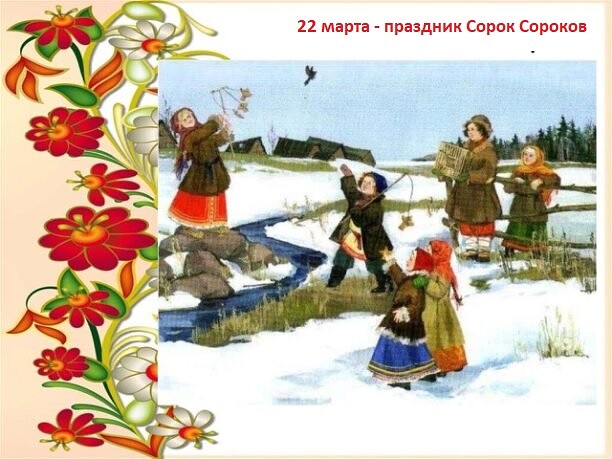 В рамках городского мероприятия "Сорок сороков" в МБДОУ детском саду № 23 в подготовительной группе "Пчёлки" было проведено интегрированное занятие с квестами "Жаворонок за собой сорок птиц привёл". Цели: познакомить с народным праздником Сорок сороков Задачи: - продолжать знакомить детей с народными приметами, пословицами, поговорками; - совершенствовать умение детей делать выводы о взаимосвязях и взаимозависимости в природе; - активизировать речь детей; - продолжать формировать у детей интерес к птицам; - закрепить умение изготавливать птицу способом оригами. С ребятами была проведена беседа о празднике «Сорок сороков», на которой они узнали, почему этот праздник так называется. В народе говорили, что к этому дню «сорок птиц прилетает из заморских стран. По обычаю хозяюшки пекли из теста фигурки птиц «жаворонков» - певцов полей, особенно любезных душе крестьянина. Дети гурьбой бегали по улицам и кричали заклички, зазывая весну.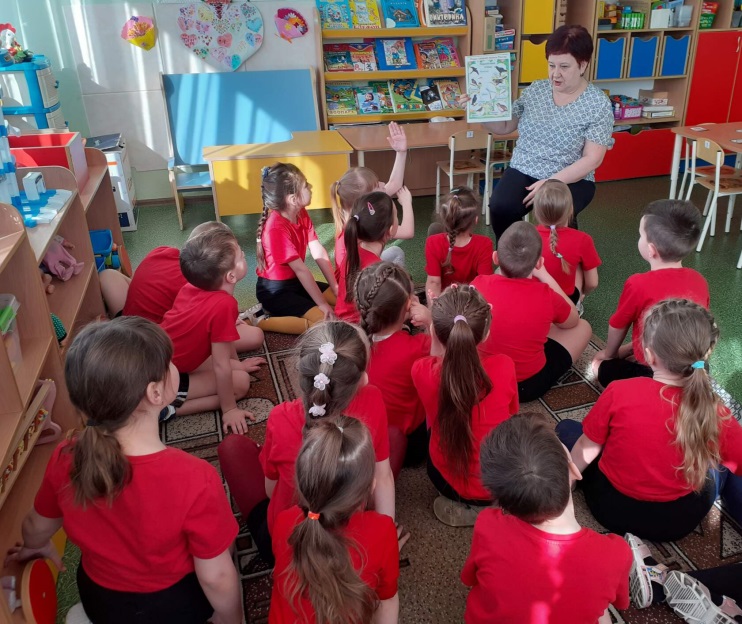 Детям было предложено прослушать аудиозапись голосов птиц, которые вернулись в родные края. Многих дети узнали, но, чтобы узнать всех птиц нам пришлось пройти квесты. 1 квест - рисунок золотых ворот.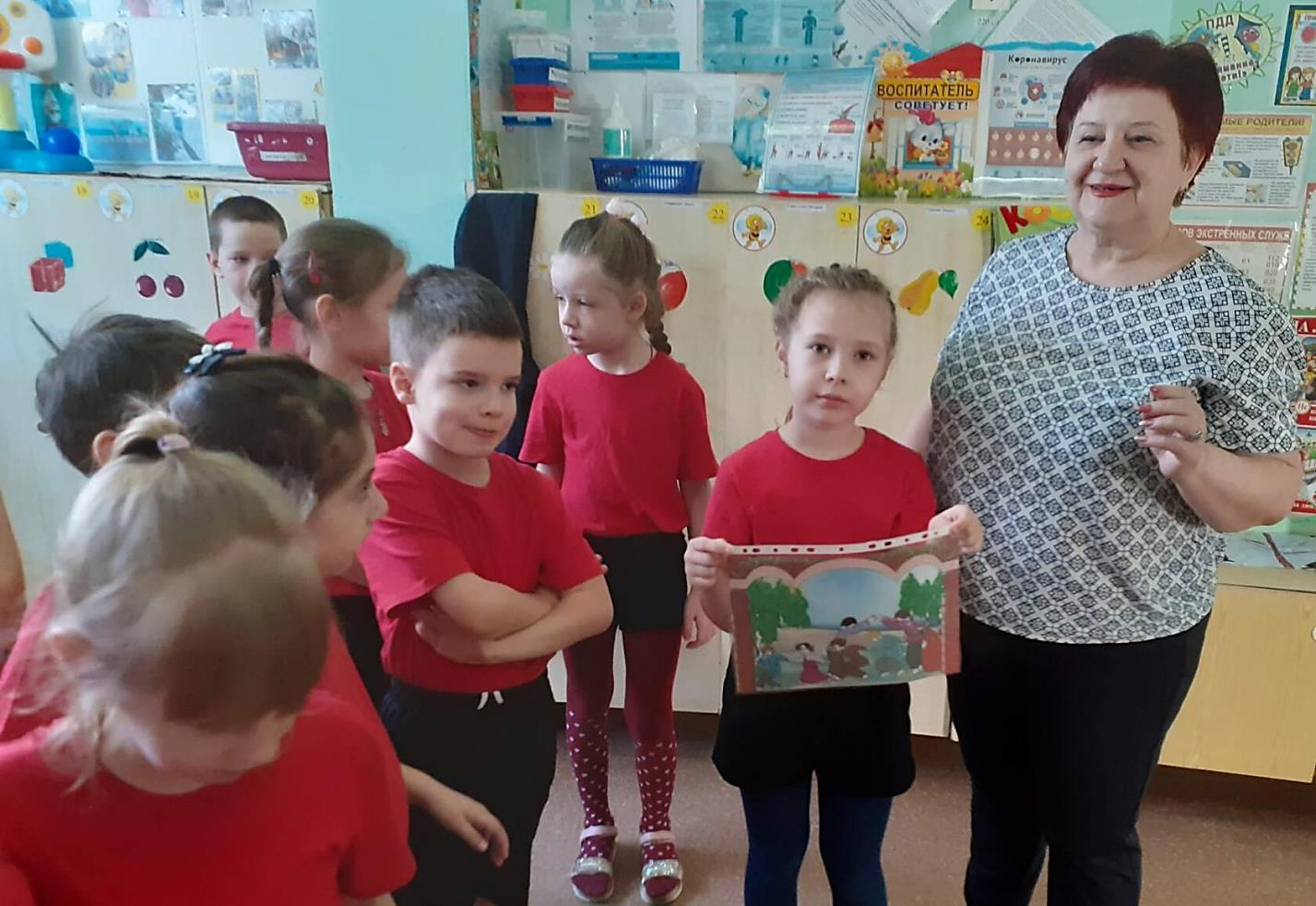 С детьми была проведена хороводная игра "Золотые ворота", играли в неё с большим удовольствием.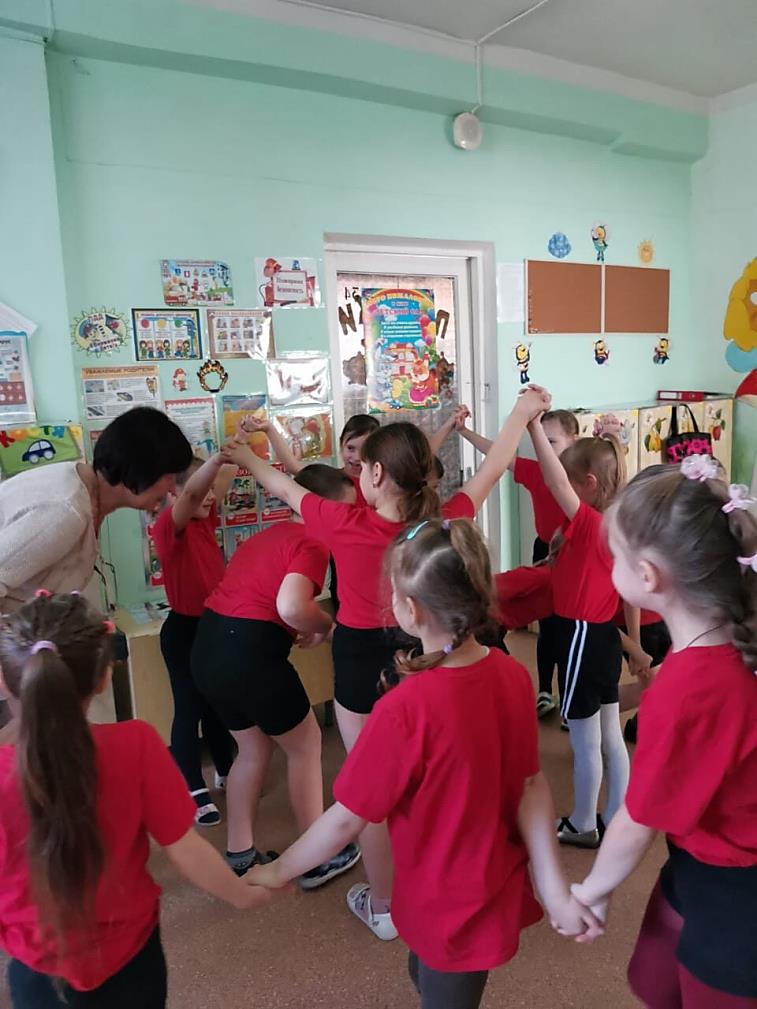 Победители игры отправились на поиски второго квеста и нашли его в книжном уголке.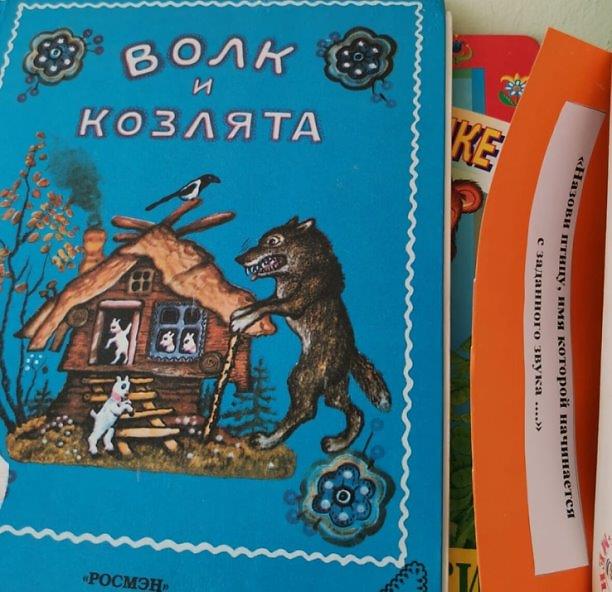 Здесь ребятам нужно было назвать птицу, которая начинается с согласных и гласных букв. И с этим заданием ребята справились.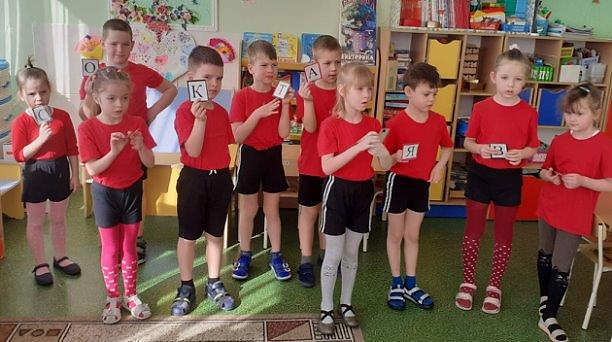 Третий квест заключался в отгадывании загадок, которые ребята легко отгадали и нашли этих птиц.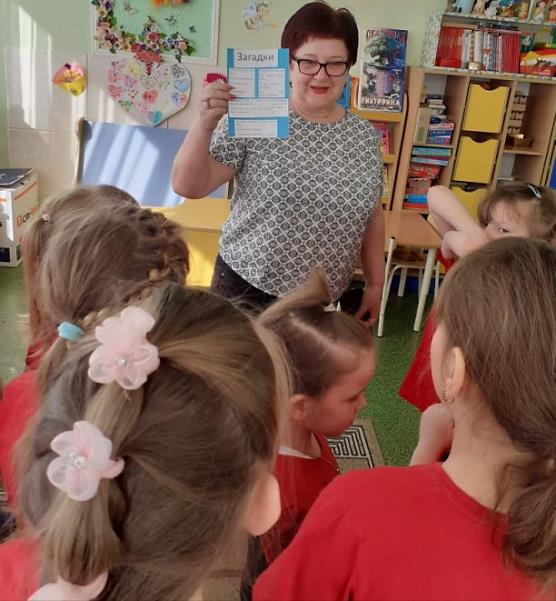 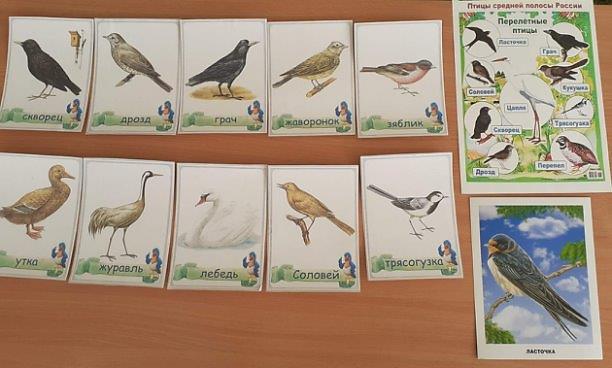 В последнем  квесте детям нужно было по трафарету вырезать птицу, приклеить хвост, сделать прорезь и вставить крылья, сложенные гармошкой из цветной бумаги. Ребята украсили своих птиц узорами. Вот наш жаворонок и готов!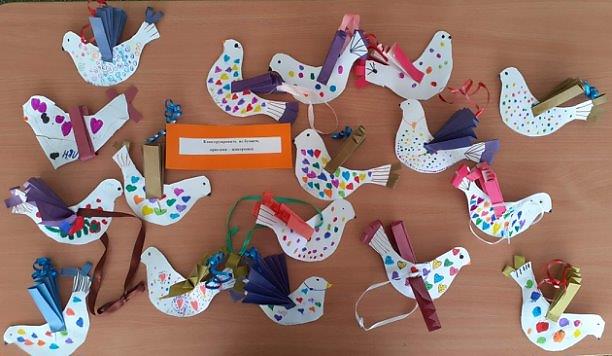 Сейчас по старинному обычаю мы посадим наших жаворонков на обрядовое дерево. Дети на улице украшают дерево и слушают голоса птиц.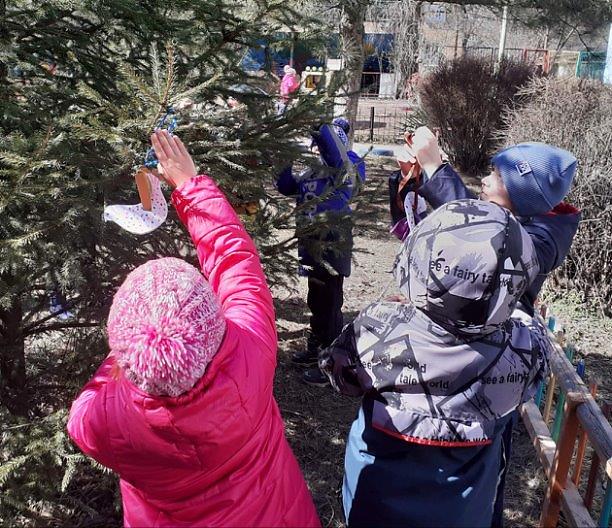 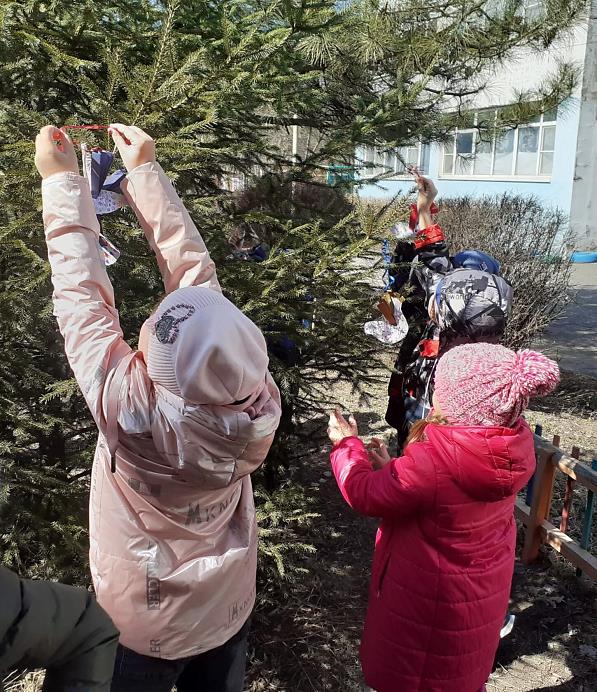 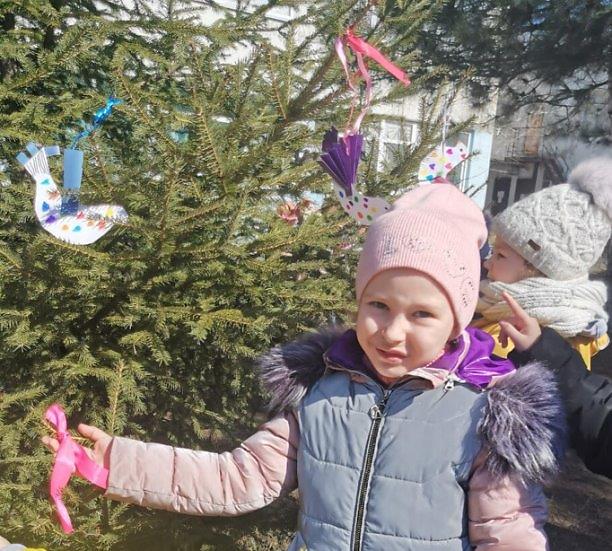 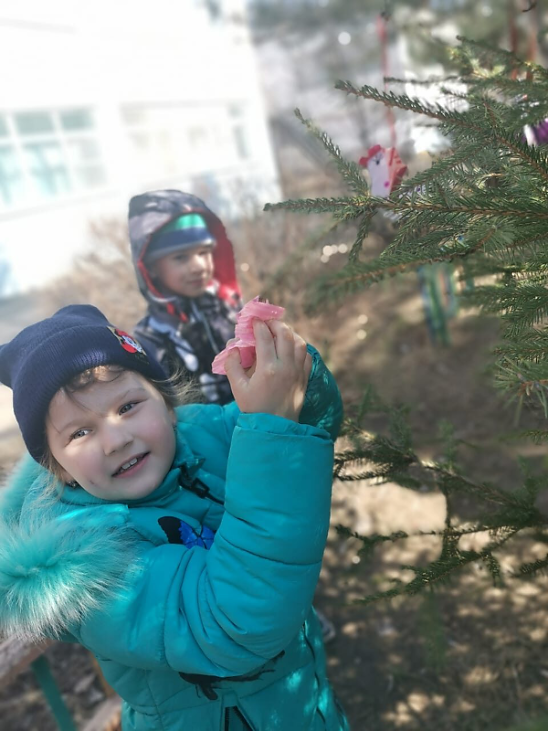 Весну красную и жавороночков мы встретили.Да как занятие наше прошло и не заметили.А наше занятие мы завершаем такими словами:Пускай всегда такой обычайВ моей останется странеВстречать любовно стаи птичьи,Всем сердцем радуясь весне.